M~Lend FinancialServing the Medical Community for 20 years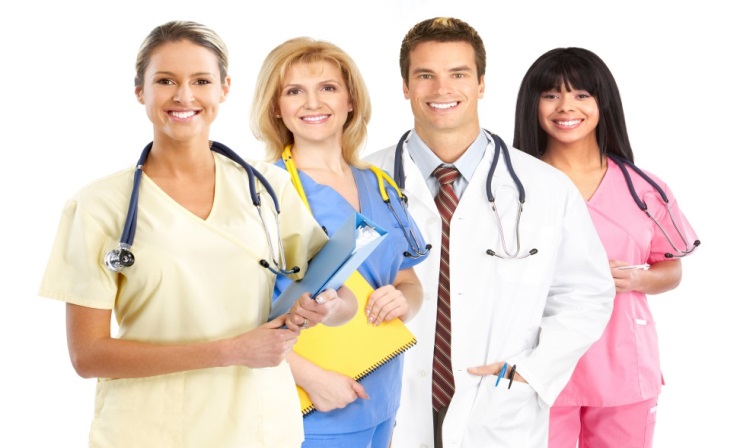 0% APR for at least 15 months for qualified applicants thru our credit card program.  No required payoff or back accrued interest charges.  Mostly applicable to amounts under $20,000No costs to apply Loan Financing up to $100,000 (without 0% APR component)No pre-payment penalties Pay off your balance at any timeKeep other credit lines available for emergencies or other important expensesDon’t needlessly delay your services or “dip” into important savings.Apply online at:   www.m-lendfinancial.comCall us at:   888-474-6231